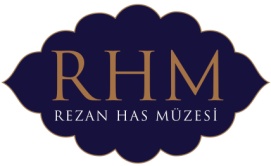 DREW TAL’UN “DOĞU’YA YÖNELİŞ” SERGİSİ REZAN HAS MÜZESİ’NDE Drew Tal: "Benim sanatım dini, mitolojik ve cinsel anlatımda vücut bulan ve esası teşkil eden insan temalarının ve ortak ruhsal bağların kültürel sınırları boyunca sürdürülen kişisel bir araştırmadır”. Rezan Has Müzesi, Norton Müzesi ve New Britain Müzesi’nin sabit koleksiyonlarında da bulunan çalışmaları ile bilinen Drew Tal’u ağırlıyor. Ana teması etnisite olan sergide eserler; “Doğu’ya Yöneliş”, “İçeriden Gelen Işık”, “Mutlak Doğru Simetri” ve “Tesettürlü-Tesettürsüz” olmak üzere  dört başlık altında toplanıyor.Keskin, dokunaklı, iğneleyici, çatışmacı ve kışkırtıcı çalışmalardan oluşan İsrailli fotoğraf sanatçısı Drew Tal’un sanatseverlerle buluşacak  “Doğu’ya Yöneliş” Sergisi 14 Eylül - 31 Ekim 2013 tarihleri arasında Rezan Has Müzesi’nde görülebilir.*Bu etkinlik 13. İstanbul Bienali paralel etkinlikler programı kapsamında gerçekleşmektedir.www.rhm.org.trwww.facebook.com/RezanHasMuseum